Выбирая место своей будущей работы, нужно учесть многое. Социологическая группа «КадрЫ» провела исследование среди 3000 человек, работающих на предприятиях областного центра. Целью исследования было изучение факторов, влияющих на решение людей о смене работы.Изучите диаграммы, обобщающие результаты исследования.Запишите факторы, которые влияют как на решение сменить, так и на решение сохранить место работы. Расположите эти факторы по мере убывания их влияния на решение.Найдите факторы, которым люди, желающие и не желающие менять работу, уделяют разное внимание. Заполните пропуски в описании результатов исследования.Только 0,8% опрошенных, не желающих менять работу, отметили в качестве фактора, повлиявшего на решение, что работа не утомительная и не связана со стрессами. В то же время постоянные стрессы, физическая или моральная усталость повлияли на решение сменить место работы для _____% опрошенных.Более 8% опрошенных, желающих сменить место работы, и менее 1% не желающих этого делать называют в качестве фактора, повлиявшего на решение, _______________________________________________________________________________. В то же время люди, желающие сменить место работы реже других факторов, повлиявших на решение, называют ______________________________________________________________,
который был определяющим для  9,3% тех, кто не хочет менять работу.Наконец, люди, не желающие больше работать на своем прежнем месте, ни разу не назвали в качестве фактора, повлиявшего на их решение, фактор, названный 6 % работников, не желающих менять место работы: ________________________________________________.Диаграммы из отчета социологической группы «КадрЫ»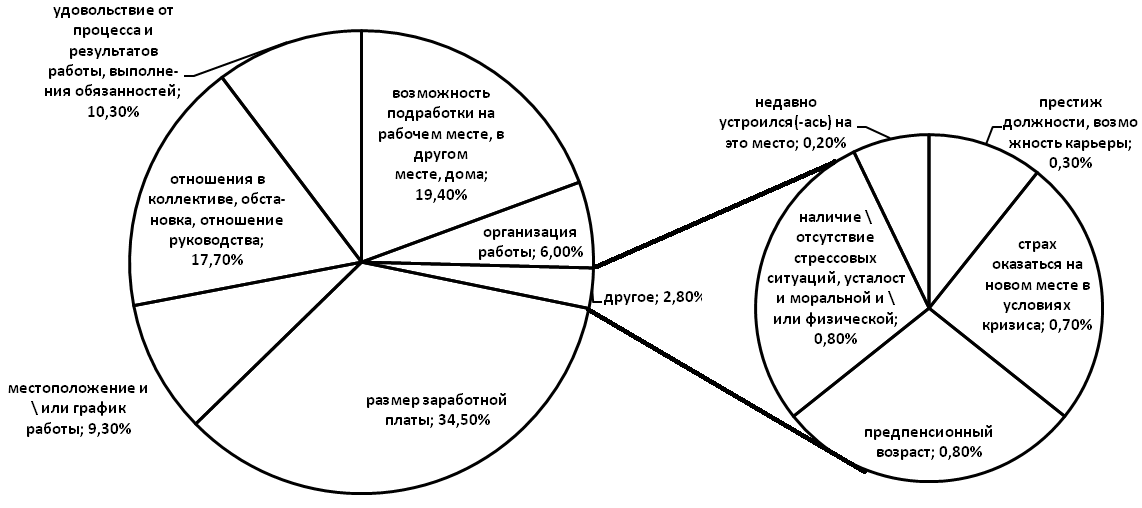 Рисунок 1. Распределение ответов о факторах, повлиявших на решение 
не менять место работы в ближайшее время.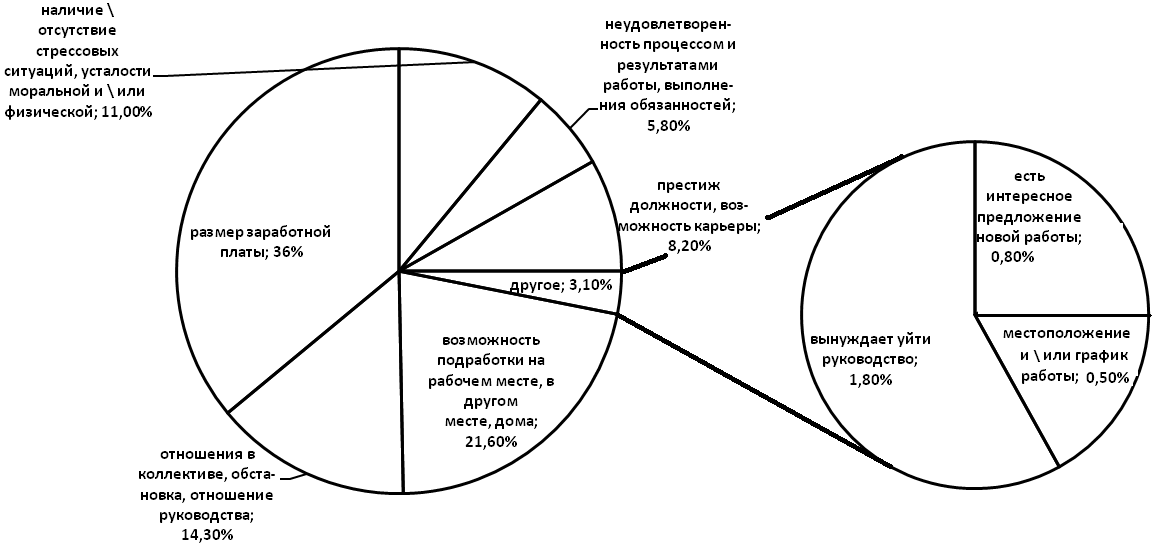 Рисунок 2. Распределение ответов о факторах, повлиявших на решение
сменить место работы в ближайшее время.Инструмент проверки1.2.Только 0,8% опрошенных, не желающих менять работу, отметили в качестве фактора, повлиявшего на решение, что работа не утомительная и не связана со стрессами. В то же время постоянные стрессы, физическая или моральная усталость являются причиной решения сменить место работы для 11,0 % опрошенных.Более 8% опрошенных, желающих сменить место работы, и менее 1% не желающих этого делать называют в качестве фактора, повлиявшего на решение, престиж (занимаемой) должности, возможность карьерного роста / карьеры. В то же время люди, желающие сменить место работы реже других факторов, повлиявших на решение, называют местоположение [предприятия] и/или график работы,
который был определяющим для  9,3% тех, кто не хочет менять работу.Наконец, люди, не желающие больше работать на своем прежнем месте, ни разу не назвали в качестве фактора, повлиявшего на их решение, фактор, названный 6 % работников, не желающих менять место работы: «Организация работы».1.За каждый фактор					1 баллМаксимально					3 баллаЗа верную последовательность			1 балл2.За каждый верно заполненный пропуск		2 баллаМаксимально					8 балловМаксимальный балл				12 баллов→→Размер заработной платы→Возможность 
подработки…→Отношение в коллективе, обстановка, отношение руководства